Dear Animal Rescuer,This letter is just a simple attempt to appreciate and acknowledge the hard work you do each and every day for keeping the animals safe. Rescuing animals is certainly not easy and hence you deserve a vote of thanks.Sometimes you spend hours in your car waiting for a cat to enter the metal cage for a bite of food. Or, rushing in the middle of the night to rescue a stray dog. Most of these strays get into fights with each other and sometimes they are badly bruised. There are so many incidents of strays being beaten up or tortured by human beings. You understand the trauma these animals go through and hence you go out of your way to rescue these animals and provide them with a safe shelter. It’s people like you who take every effort to make the lives of these animal better.You are doing an exceptional service and I just want you to know that your act of kindness is not going unnoticed. We hail you as the real heroes of our society. We are cheering for you every minute for your effort, dedication, and passion towards these animals.Once again, Thank you from the bottom of our heart for all that you do to ensure a better life for the animals. People like you make the world we are living a better place.Yours truly,Mary Jones.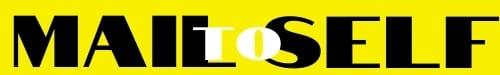 